PIANO DI LAVORO ANNUALE DEL DOCENTE A.S. 2023/24Nome e cognome del/della docente: Paola MarianiDisciplina insegnata: Psicologia generale e d applicataLibro/i di testo in uso: Como, Clemente, Danieli, Il laboratorio della psicologia generale ed applicataClasse e Sezione : Terza IIndirizzo di studio: SSASCompetenze che si intendono sviluppare o traguardi di competenza:COMPETENZA 1: collaborare nella gestione dei progetti e attività dei servizi socialiCOMPETENZA 2: collaborare alla realizzazione degli obiettivi di gruppi di lavoro e di equipe in diversi contestiCOMPETENZA 3: agire, anche in ambienti non noti, individuando modalità di comunicazione idonee a favorire la relazioneCOMPETENZA 5: programmare semplici azioni per soddisfare i bisogni socio-assistenziali e sanitari in ottica di prevenzione e promozione della saluteCOMPETENZA 7: rilevare i servizi sul territorio, distinguendo le diverse modalità di accesso e di erogazione delle prestazioniCOMPETENZA 8: programmare e realizzare semplici attività di animazione socio-educative rivolte a minori.2. Descrizione di conoscenze e abilità, suddivise in percorsi didattici, evidenziando per ognuna quelle essenziali o minime Percorso 1  Le principali scuole di pensiero della psicologiaCompetenze: di indirizzo al livello intermedio del terzo anno: 1, 2,3,5 (vedi sopra)Conoscenze: Principali teorie psicologiche ( il comportamentismo; il cognitivismo; la psicoanalisi; la psicologia umanistica e la teoria sistemico- relazionale) con sperimentazione della tipologia A del nuovo Esame di Stato.Abilità: Identificare il campo di indagine teorico ed applicativo delle diverse scuole di pensiero.Saper fare confronti e valutarne l’incidenza nella pratica dell’operatore socio-sanitarioIdentificare le caratteristiche multifattoriali e multidimensionali della condizione di benessere psico-fisico-sociale.Obiettivi Minimi: L’alunno deve essere in grado di conoscere gli argomenti trattati, saperli riportare in termini semplici e sintetici, adottando un linguaggio chiaro; deve altresì sapersi orientare di fronte a tematiche, situazioni e casi in ambito psicosociale.Percorso 2  Le principali teorie della comunicazione (all'interno si affronta anche l'U.D. prevista per il percorso OSS  sul gruppo)Competenze: di indirizzo al livello intermedio del terzo anno: 3,5,7,8Conoscenze: la comunicazione come trasmissione con particolare attenzione alla cittadinanza digitale; la pragmatica della comunicazione; la comunicazione come strumento di aiuto; comunicazione e disagio psicologico, l’analisi transazionale. Il gruppo : i principali tipi, il ruolo del leader e gli effetti del gruppo sul comportamento individuale.Abilità: saper riconoscere ed applicare in un contesto operativo la modalità comunicativa adeguata riconoscendola innanzitutto come strumento di aiuto con sperimentazione della tipologia A del nuovo esame di stato.Obiettivi minimi: l ’alunno deve essere in grado di conoscere negli elementi essenziali gli argomenti trattati, saperli riportare in termini semplici e sintetici, adottando un linguaggio chiaro; deve altresì sapersi orientare di fronte a tematiche situazioni e casi in ambito psicosociale.Percorso 3 Le principali teorie dello sviluppoCompetenze: di indirizzo al livello intermedio del terzo anno:1, 2, 5,7Conoscenze: Piaget e la teoria dello sviluppo cognitivo; Erikson e la teoria dello sviluppo psico-sociale; la teoria dell’attaccamento.Abilità: saper rilevare in un contesto operativo le conoscenze acquisite e saperle utilizzare per la progettazione di attività educative e ludiche. Saper applicare le conoscenze acquisite alla tipologia A dell’esame di stato.Obiettivi minimi: l’alunno deve essere in grado di conoscere negli elementi essenziali gli argomenti trattati, saperli riportare in termini semplici e sintetici, adottando un linguaggio chiaro; deve altresì sapersi orientare di fronte a tematiche situazioni e casi in ambito psicosociale.Percorso 4: Minori e stati psicopatologiciCompetenze: di indirizzo al livello intermedio del terzo anno: 1,2,3,5,7,8Conoscenze: il disagio psichico in età evolutiva; i disturbi del neurosviluppo ed altri disturbi mentali; l’ospedalizzazione in età evolutiva.Abilità: saper rilevare in un contesto operativo le conoscenze acquisite e saperle utilizzare per la progettazione di attività educative e ludiche. Saper applicare le conoscenze acquisite alla tipologia A dell’esame di stato.Obiettivi minimi: l’alunno deve essere in grado di conoscere negli elementi essenziali gli argomenti trattati, saperli riportare in termini semplici e sintetici, adottando un linguaggio chiaro; deve altresì sapersi orientare di fronte a tematiche situazioni e casi in ambito psicosociale.Percorso 5: Minori e forme di maltrattamentoCompetenze: di indirizzo al livello intermedio del terzo anno: 1,2,3,5,7,8Conoscenze: il maltrattamento sui minori: il concetto di maltrattamento; forme specifiche di maltrattamento psicologico in famiglia.Abilità: saper rilevare in un contesto operativo le conoscenze acquisite e saperle utilizzare per la progettazione di attività educative e ludiche. Saper applicare le conoscenze acquisite alla tipologia B dell’esame di stato. Obiettivi minimi: l’alunno deve essere in grado di conoscere negli elementi essenziali gli argomenti trattati, saperli riportare in termini semplici e sintetici, adottando un linguaggio chiaro; deve altresì sapersi orientare di fronte a tematiche situazioni e casi in ambito psicosociale.Percorso 6: Il disagio adolescenzialeCompetenze: di indirizzo al livello intermedio del terzo anno: 1,2,3,5,7,8Conoscenze: le condotte autolesioniste, le condotte devianti, gli adolescenti durante la pandemia da Covid-19.Abilità: saper rilevare in un contesto operativo le conoscenze acquisite e saperle utilizzare per la progettazione di attività educative e ludiche. Saper applicare le conoscenze acquisite alla tipologia D dell’esame di stato.Obiettivi minimi: l’alunno deve essere in grado di conoscere negli elementi essenziali gli argomenti trattati, saperli riportare in termini semplici e sintetici, adottando un linguaggio chiaro; deve altresì sapersi orientare di fronte a tematiche situazioni e casi in ambito psicosociale.Percorso 7: Aspetti e caratteristiche del lavoro socio-sanitario: prendersi cura degli altriCompetenze: di indirizzo al livello intermedio del terzo anno: 1,2,3,5,7,8Conoscenze: i comportamenti di aiuto, le professioni di aiuto, il lavoro di equipe in ambito socio-sanitario.Abilità: saper rilevare in un contesto operativo le conoscenze acquisite e saperle utilizzare per la progettazione di attività educative e ludiche. Saper applicare le conoscenze acquisite alla tipologia A dell’esame di stato.Obiettivi minimi: l’alunno deve essere in grado di conoscere negli elementi essenziali gli argomenti trattati, saperli riportare in termini semplici e sintetici, adottando un linguaggio chiaro; deve altresì sapersi orientare di fronte a tematiche situazioni e casi in ambito psicosociale.3. Attività o percorsi didattici concordati nel CdC a livello interdisciplinare - Educazione civicaPresenterò realtà ed esperienze nell’ambito del terzo settore impegnate nel sostegno al disagio adolescenziale e al recupero di una dignità da cittadini consapevoli. In particolare mi riferirò all’esperienza dell’ Associazione ONLUS “Kayròs” leggendo e riflettendo con gli alunni sul testo “Ragazzi cattivi. Le nostre storie”.Competenze: riflettere sull’accoglienza e l’atteggiamento “non giudicante”, esercitare l’empatia e progettare interventi di inclusione.4. Tipologie di verifica, elaborati ed esercitazioni Verifiche orali sia formative che sommative, sia individuali che di gruppo. Verifiche scritte a domande aperte, strutturate o semi strutturate con limite di spazio. Compiti di realtà. Esercitazioni a carattere formativo in preparazione al nuovo esame di Stato.  Esperienze nei servizi sul territorio, con laboratori di restituzione.Il numero minimo di valutazioni previste che concorrono alla valutazione quadrimestrale è stabilito nel numero di due tra prove scritte e orali come deliberato in sede di Dipartimento.5. Criteri per le valutazioni Si terrà conto del livello di conoscenza e di comprensione dei contenuti, delle modalità di esposizione e dell’appropriatezza lessicale, delle capacità di elaborazione, dell’attenzione e della partecipazione alle lezioni ,  dell’impegno nello studio a casa, dei progressi o regressi durante il percorso, della capacità progettuale e creativa. Si terrà altresì conto del rispetto delle regole condivise, della competenza relazionale e sociale6. Metodi e strategie didattiche Lezione frontale volta a contestualizzare gli argomenti in programma e ad introdurre gli elementi essenziali per la loro comprensione; Lettura e commento dei testi, ivi incluso il manuale, presentazione e analisi di casi tratti dal testo o dalla cronaca come occasione di verifica e applicazione delle conoscenze teoriche; Coinvolgimento degli studenti disponibili, a titolo individuale o a piccoli gruppi, nella spiegazione degli argomenti, in particolare nella elaborazione di schemi e mappe concettuali (peer education e tutoring); discussioni guidate; circle time su temi di rilievo per i ragazzi e per favorire le dinamiche relazionali di classe; video e film collegati agli argomenti trattati; lavori e ricerche di gruppo.Esperienze sul campo.Pisa lì, 7 novembre 2023	                                   la docente Paola Mariani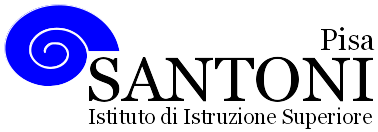 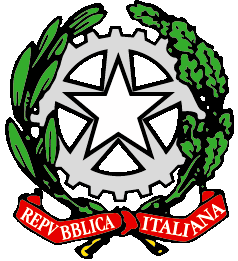 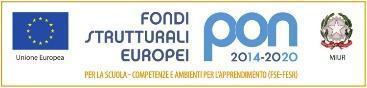 agraria agroalimentare agroindustria | chimica, materiali e biotecnologie | costruzioni, ambiente e territorio | sistema moda | servizi per la sanità e l'assistenza sociale | corso operatore del benessere | agenzia formativa Regione Toscana  IS0059 – ISO9001agraria agroalimentare agroindustria | chimica, materiali e biotecnologie | costruzioni, ambiente e territorio | sistema moda | servizi per la sanità e l'assistenza sociale | corso operatore del benessere | agenzia formativa Regione Toscana  IS0059 – ISO9001agraria agroalimentare agroindustria | chimica, materiali e biotecnologie | costruzioni, ambiente e territorio | sistema moda | servizi per la sanità e l'assistenza sociale | corso operatore del benessere | agenzia formativa Regione Toscana  IS0059 – ISO9001agraria agroalimentare agroindustria | chimica, materiali e biotecnologie | costruzioni, ambiente e territorio | sistema moda | servizi per la sanità e l'assistenza sociale | corso operatore del benessere | agenzia formativa Regione Toscana  IS0059 – ISO9001agraria agroalimentare agroindustria | chimica, materiali e biotecnologie | costruzioni, ambiente e territorio | sistema moda | servizi per la sanità e l'assistenza sociale | corso operatore del benessere | agenzia formativa Regione Toscana  IS0059 – ISO9001www.e-santoni.edu.ite-mail: piis003007@istruzione.ite-mail: piis003007@istruzione.itPEC: piis003007@pec.istruzione.itPEC: piis003007@pec.istruzione.it